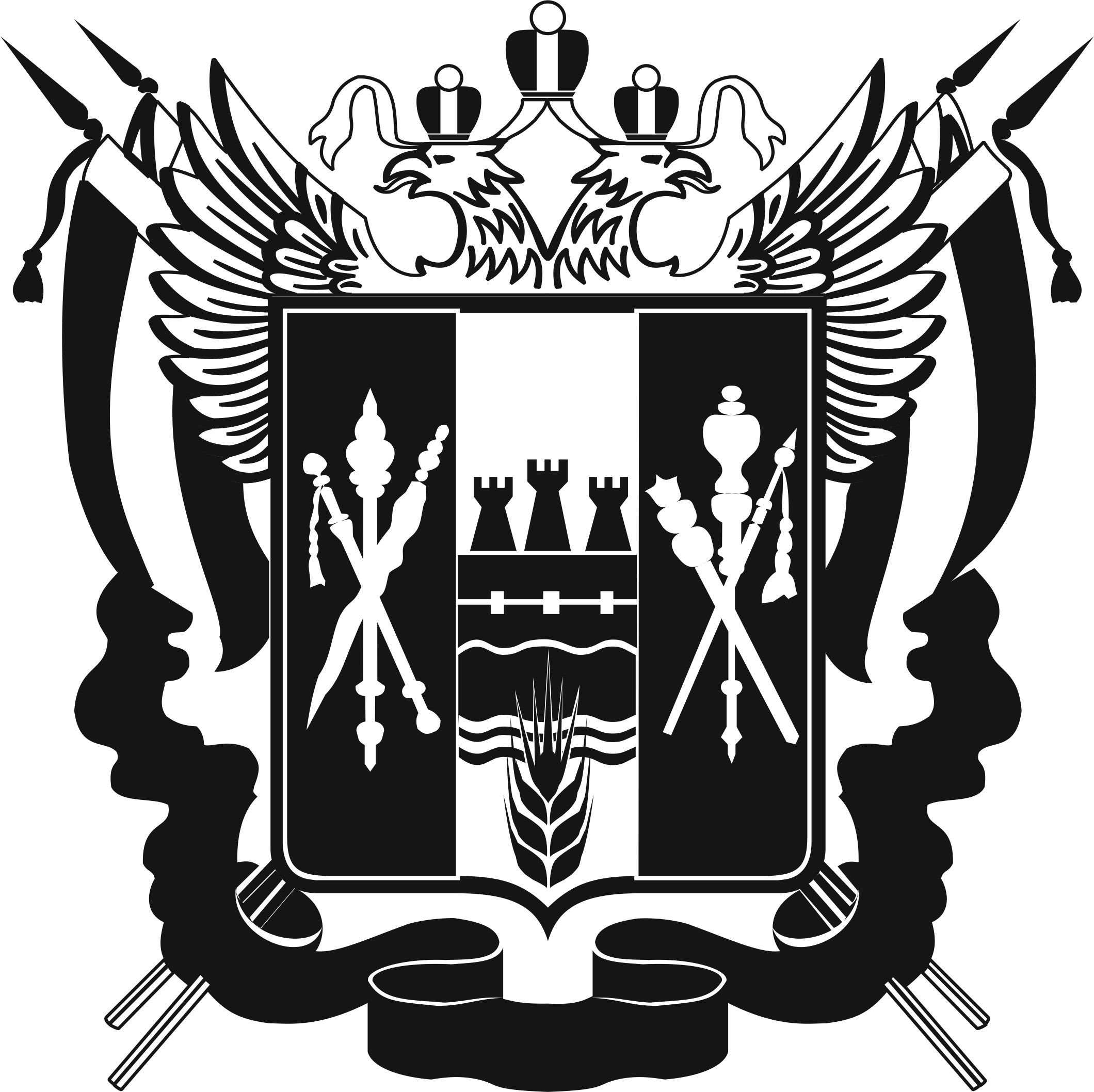 
ИЗБИРАТЕЛЬНАЯ КОМИССИЯРОСТОВСКОЙ ОБЛАСТИПОСТАНОВЛЕНИЕ20 июня 2017г.                                                                                  №174-4г. Ростов-на-ДонуО Порядке осуществления контроля за изготовлением избирательных бюллетеней для голосования на выборах депутатов представительных органов муниципальных образований в Ростовской области 10 сентября 2017 годаРуководствуясь статьей 56 Областного закона «О выборах и референдумах в Ростовской области», Избирательная комиссия Ростовской области ПОСТАНОВЛЯЕТ:1. Утвердить Порядок осуществления контроля за изготовлением избирательных бюллетеней для голосования на выборах депутатов представительных органов муниципальных образований в Ростовской области 10 сентября 2017 года (прилагается). 2. Признать утратившим силу постановление Избирательной комиссии Ростовской области от 19 августа 2016 года №136-6 «О Порядке осуществления контроля за изготовлением избирательных бюллетеней для голосования на выборах (дополнительных выборах) депутатов представительных органов муниципальных образований в Ростовской области (за исключением г. Ростова-на-Дону)».3. Направить настоящее постановление в территориальные избирательные комиссии Ростовской области.4. Разместить настоящее постановление на официальном сайте Избирательной комиссии Ростовской области в информационно-телекоммуникационной сети «Интернет». 5. Контроль за выполнением настоящего постановления возложить на Секретаря Избирательной комиссии Ростовской области С.Н. Драгомирову.Председатель комиссии                                                            С.В. ЮсовСекретарь комиссии                                                                   С.Н. ДрагомироваПриложение №1к Порядку, утвержденномупостановлением Избирательнойкомиссии Ростовской областиот 20.06. 2017 г. №174-4(рекомендуемая форма)(на бланке территориальной избирательной комиссии)ПОСТАНОВЛЕНИЕ__________20__г.                                                                              №_____________________________________(наименование муниципального образования)Руководствуясь статьей 56 Областного закона «О выборах и референдумах в Ростовской области», ____________________________ ПОСТАНОВЛЯЕТ:(наименование избирательной комиссии)1. Утвердить текст избирательного бюллетеня для голосования на выборах* депутатов (депутата) Собрания депутатов  _____________________                                                                                                                                     (наименование  и тип** поселения) поселения ____________ созыва______________ района Ростовской области по                                 (номер созыва)__________________________ избирательному округу №_____ (прилагается).                 (наименование и тип***округа)2. Утвердить  число  изготавливаемых  избирательных  бюллетеней  для голосования на выборах* депутатов (депутата) Собрания депутатов _____________________ поселения _________ созыва  ______________ района          (наименование  и тип** поселения)                                    (номера созыва)  Ростовской области по ________________ избирательному округу №______                                                                    (наименование и тип*** округа)_________________________ бюллетеней.                     (цифрами и прописью)3. Создать Рабочую группу для контроля за изготовлением и получением избирательных бюллетеней в следующем составе:1. _________________________________________________________2. _________________________________________________________3. _________________________________________________________4. Контроль за выполнением настоящего постановления возложить на __________________________________________________________________.               (должность)                                                                                                               (инициалы, фамилия)Председатель комиссии	______________		____________________				                (подпись)			              (инициалы, фамилия)Секретарь комиссии		______________		____________________					        (подпись)			               (инициалы, фамилия)*Выборы, дополнительные выборы, повторные выборы**городское или сельское поселение***одномандатный или многомандатный округПримечание.Наименование округа указывается в случае его наличия.Приложение №2к Порядку, утвержденномупостановлением Избирательнойкомиссии Ростовской областиот 20.06. 2017 г. № 174-4(рекомендуемая форма)(на бланке территориальной избирательной комиссии)ПОСТАНОВЛЕНИЕ____________20__ г.                                                                             №__________________________________(наименование муниципального образования)Руководствуясь статьей 56 Областного закона «О выборах и референдумах в Ростовской области»,____________________________ ПОСТАНОВЛЯЕТ:(наименование избирательной комиссии)1. Утвердить текст избирательного бюллетеня для голосования на выборах* депутатов (депутата) _______________________________________                                                                                           (наименование  представительного  органа городского округа)________ созыва по одномандатному избирательному округу №_____(номера созыва)                                   (прилагается).2. Утвердить число изготавливаемых избирательных бюллетеней для голосования на выборах* депутатов (депутата) _______________________________________________         ________ созыва                  (наименование  представительного  органа городского округа)                                   (номер созыва)по одномандатному избирательному округу №______________________________________ избирательных бюллетеней.                              (цифрами и прописью)3. Создать Рабочую группу для контроля за изготовлением и получением избирательных бюллетеней для голосования в следующем составе:1. _________________________________________________________2. _________________________________________________________3. _________________________________________________________4. Контроль за выполнением настоящего постановления возложить на __________________________________________________________________.               (должность)                                                                                                               (инициалы, фамилия)Председатель комиссии          _____________                ___________________                                                                                         (подпись)                                                   (инициалы, фамилия)Секретарь комиссии                _____________                 ___________________                                                                                          (подпись)                                                   (инициалы, фамилия)*Выборы, дополнительные выборы, повторные выборыПриложение №3к Порядку, утвержденномупостановлением Избирательнойкомиссии Ростовской областиот 20.06. 2017 г. №174-4(рекомендуемая форма)                                                                                                                                                   Экз. №_____(наименование выборов)(дата голосования)АКТпередачи избирательных бюллетеней _________ 20___г.                                                                                   ________  _________ (число, месяц)                                                                                                                                                           (час)                   (мин)В соответствии с муниципальным контрактом на изготовление избирательных бюллетеней для голосования на выборах (дополнительных выборах) депутатов (депутата) _____________________________________________________________________________________                                                           (наименование представительного органа муниципального образования) ___________ созыва по ________________________________ избирательному округу №______   (номер созыва)                                           (наименование и тип** округа)от _________ 20__ года №________   _____________________________________________________       (число, месяц)                                                                                         (наименование полиграфической организации)изготовила и передала избирательные бюллетени для голосования на выборах* депутатов (депутата) ___________________________________________________________________________                                                                                          (наименование представительного органа муниципального образования)___________ созыва по _________________________________ избирательному округу №______  (номер созыва)                                           (наименование и тип** округа)в количестве _________________________________________________________________штук.                                                                                          (цифрами и прописью)Избирательные бюллетени упакованы в пачки по __________ штук. Количество упакованных бюллетеней в пачках выборочно проверено.*Выборы, дополнительные выборы, повторные выборы**Одномандатный, многомандатныйПримечание:Наименование округа указывается в случае его наличия.УТВЕРЖДЕНпостановлением Избирательнойкомиссии Ростовской областиот 20.06. 2017 г. №174-4Порядокосуществления контроля за изготовлением избирательных бюллетеней для голосования на выборах  депутатов представительных органов муниципальных образований в Ростовской области 10 сентября 2017 года1.Общие положения1.1. В соответствии со статьей 56 Областного закона «О выборах и референдумах в Ростовской области» Избирательная комиссия Ростовской области своим постановлением утверждает порядок осуществления контроля за изготовлением избирательных бюллетеней для голосования на выборах депутатов представительных органов муниципальных образований в Ростовской области (далее - Порядок).1.2. Порядок осуществления контроля за изготовлением избирательных бюллетеней  утверждается Избирательной комиссией Ростовской области не позднее чем за 25 дней до дня голосования. Форма и требования к изготовлению избирательных бюллетеней утверждаются Избирательной комиссией Ростовской области не позднее чем за 25 дней до дня голосования (не позднее 15 августа 2017 года). Текст избирательного бюллетеня для голосования на выборах депутатов представительных органов муниципальных образований в Ростовской области (далее – избирательный бюллетень) утверждается соответствующей окружной избирательной комиссией либо территориальной избирательной комиссией, на которую возложены полномочия окружной избирательной комиссии (далее - комиссия), не позднее чем за 20 дней до дня голосования (20 августа 2017 года) (приложения №№1, 2 к Порядку).1.3. Соответствующая комиссия принимает постановление об образовании рабочей группы по контролю за изготовлением и приемкой избирательных бюллетеней (далее – Рабочая группа), в состав которой могут входить члены комиссии с правом решающего и совещательного голоса.1.4. Соответствующая комиссия (Заказчик) в лице председателя заключает с полиграфической организацией (Исполнитель) муниципальный контракт на изготовление избирательных бюллетеней (далее - Контракт). Контракт составляется в двух экземплярах.В Контракте должно быть предусмотрено условие об обязанности полиграфической организации вести полистный учет готовой продукции на всех стадиях производства избирательных бюллетеней.1.5. В Контракте в обязательном порядке указываются:1.5.1. Количество (цифрами и прописью) заказываемых избирательных бюллетеней.1.5.2. Срок изготовления избирательных бюллетеней.1.5.3. Требования к процессу изготовления избирательных бюллетеней, а также порядок контроля за изготовлением избирательных бюллетеней.1.5.4. Порядок пересчета стоимости избирательных бюллетеней в зависимости от изменения форматов.1.6. К Контракту прилагается, как его неотъемлемая часть, текст избирательного бюллетеня, который заверяется печатью и подписью председателя либо заместителя председателя комиссии.1.7. В указанное полиграфической организацией время члены Рабочей группы согласовывают и утверждают текст сигнального экземпляра избирательного бюллетеня.1.8. Соответствующая комиссия согласовывает с полиграфической организацией график изготовления и выдачи избирательных бюллетеней.2.Требования к процессу изготовления бюллетеней2.1. Срок изготовления избирательных бюллетеней устанавливается Контрактом.2.2. Полиграфическая организация обеспечивает:2.2.1. Контроль идентичности всего тиража изготовляемых избирательных бюллетеней утвержденному образцу (форме и тексту). Разнооттеночность не допускается.2.2.2. Упаковку изготовленных бланков избирательных бюллетеней после их пересчета в пачки не более чем по 500 штук, обернутые в крафт бумагу и перевязанные шпагатом либо скотчем, с нанесением на каждую пачку маркировки (наклеивание ярлыков: маркироврочного и адресного), подписи работника, производившего пересчет и упаковку.2.2.3. Раскладку упакованных избирательных бюллетеней и подготовку их к выдаче.2.2.4. Предоставление соответствующей комиссии информации (в том числе соответствующей документации) о ходе работ на любом этапе их выполнения.2.3. Полиграфическая организация обеспечивает необходимые условия сохранности всей продукции в процессе изготовления и передачи, в том числе помещения, в которых печатаются и хранятся избирательные бюллетени, должны круглосуточно охраняться и исключать доступ в эти помещения лиц, не имеющих отношения к изготовлению продукции.2.4. Полиграфическая организация обеспечивает соответствующую организацию режима:2.4.1. Пропускную систему на территории типографии и непосредственно в цехах и складских помещениях, относящихся к процессу изготовления избирательных бюллетеней.2.4.2. Издание приказа руководителя организации об изготовлении избирательных бюллетеней, утверждении состава рабочей бригады, присвоении номера заказа.2.5. Полиграфическая организация выделяет помещения с ограниченным доступом для хранения дневного и полного тиражей, с возможностью осуществления из них выдачи продукции соответствующим избирательным комиссиям.2.6. Работы, предусмотренные Контрактом, должны быть выполнены полиграфической организацией самостоятельно без привлечения третьих лиц (субподрядчиков).2.7. Полиграфическая организация обеспечивает:2.7.1. Изготовление за свой счет испорченных избирательных бюллетеней, а также избирательных бюллетеней, не соответствующих условиям заключенного Контракта.2.7.2. Предоставление Заказчику сигнального экземпляра избирательного бюллетеня не позднее, чем за 24 часа до выхода в свет тиража.2.7.3. Проведение работ по резервированию бумаги, необходимой для изготовления избирательных бюллетеней.2.7.4. В случае необходимости, учитывая срочность заказа, работу в выходные дни, а также иные мероприятия в целях безусловного исполнения обязательств по договору без пересчета стоимости изготовления и требований о дополнительной оплате.2.7.5. Наличие резервных мощностей, не занятых изготовлением другой продукции, в целях безусловного выполнения обязательств по Контракту.2.7.6. Начало печати избирательных бюллетеней в соответствии с утвержденным сигнальным экземпляром, их выдачу строго в соответствии с согласованным с соответствующей комиссией графиком.2.7.7. Возможность проведения Заказчиком оперативного контроля изготовления.2.8. Полиграфическая организация обеспечивает на территории предприятия условия для дежурства сотрудников полиции, государственного пожарного надзора.2.9. Полиграфическая организация не позднее чем за 4 дня до момента изготовления избирательных бюллетеней обязана письменно известить представителя соответствующей комиссии о времени готовности к передаче.3. Контроль за изготовлением избирательных бюллетеней3.1. Контроль за изготовлением избирательных бюллетеней осуществляется членами Рабочей группы соответствующей комиссии.Избирательные бюллетени, в том числе и для избирательных участков, на которых применяются комплексы обработки избирательных бюллетеней 2010 (КОИБ-2010) должны соответствовать требованиям, предусмотренным Контрактом и приложениями к нему.В сроки, установленные Контрактом, члены указанной Рабочей группы контролируют в полиграфической организации соблюдение требований, установленных разделом 2 настоящего Порядка, технологический процесс по операциям, порядок хранения избирательных бюллетеней до момента их передачи соответствующей комиссии.3.2. На этапе контроля соблюдения требований, установленных для изготовления избирательных бюллетеней, члены Рабочей группы комиссии проверяют:3.2.1. Выполнение технологического процесса изготовления по отдельным операциям.3.2.2. Заполнение соответствующего документа, в котором регистрируется количество избирательных бюллетеней, передаваемых по операциям.3.2.3. Соответствие помещений складов готовой продукции требуемым условиям хранения:а) наличие охранной сигнализации с вызовом на ПЦО (пункт централизованной охраны) либо круглосуточной охраны.б) наличие помещений с ограниченным в них доступом для хранения дневного и полного тиража изготовленных избирательных бюллетеней.3.3. На этапе контроля технологического процесса изготовления избирательных бюллетеней члены Рабочей группы комиссии проверяют:3.3.1. Состав рабочей бригады, выполняющей заказ на момент проверки.3.3.2. выполнение порядка передачи избирательных бюллетеней по технологическим операциям.3.3.3. Порядок сбора, хранения и учета испорченных избирательных бюллетеней, образовавшихся в процессе наладки оборудования и в процессе изготовления.3.3.4. Выборочно качество изготовления избирательных бюллетеней.3.3.5. Передачу дневного тиража избирательных бюллетеней на хранение в помещение с ограниченным доступом, а также соответствие количества переданных на хранение избирательных бюллетеней количеству, указанному в производственных документах.3.3.6. Выборочно полистным пересчетом количество избирательных бюллетеней, упакованных в пачке.3.3.7. Выборочно отходы, поступающие на соответствующий склад.4. Получение комиссией избирательных бюллетеней 4.1. Комиссия, осуществившая закупку избирательных бюллетеней, обязана не позднее чем за два дня до получения ею избирательных бюллетеней от соответствующей полиграфической организации принять решение о месте и времени передачи избирательных бюллетеней членам указанной комиссии с правом решающего голоса, уничтожения бюллетеней.4.2. Изготовленные полиграфической организацией избирательные бюллетени передаются членам комиссии с правом решающего голоса, осуществившей закупку бюллетеней, по акту, в котором указываются дата и время его составления, а также количество передаваемых бюллетеней (приложение №3 к Порядку). Акт составляется в двух экземплярах и подписывается уполномоченными лицами соответствующей комиссии и полиграфической организации.4.3. После передачи упакованных в пачки бюллетеней в количестве, соответствующем Контракту, представители полиграфической организации уничтожают лишние избирательные бюллетени (при их выявлении), о чем составляется акт также в двух экземплярах (приложение №4 к Порядку). Акт подписывается представителями соответствующей комиссии и полиграфической организации. В акте указывается количество уничтоженных лишних избирательных бюллетеней, дата, время его составления, а также способ уничтожения.4.4. Любой член комиссии, любой кандидат, фамилия которого внесена в избирательный бюллетень, либо представитель такого кандидата, представитель любого избирательного объединения, наименование которого указано в избирательном бюллетене, вправе подписать указанные выше акты.4.5. Полиграфическая организация обязана уничтожить выбракованные изготовленные избирательные бюллетени (в случае обнаружения бракованных экземпляров) собственными силами и за счет собственных средств в присутствии и под наблюдением представителей соответствующей комиссии. Об уничтожении выбракованных избирательных бюллетеней составляется акт, который подписывается уполномоченными лицами Исполнителя и Заказчика. Акт об уничтожении выбракованных избирательных бюллетеней составляется в двух экземплярах.4.6. Соответствующая комиссия после передачи ей бюллетеней полиграфической организацией на основании своего постановления о распределении бюллетеней передает их непосредственно нижестоящим комиссиям – участковым избирательным комиссиям по акту, в котором указываются число передаваемых бюллетеней, дата и время его составления (приложение №5). Акт составляется в двух экземплярах и подписывается представителями вышестоящей избирательной комиссии, соответствующей нижестоящей избирательной комиссией и заверяется печатями этих комиссий.Передача избирательных бюллетеней участковым избирательным комиссиям осуществляется в срок, установленный постановлением вышестоящей комиссии, но не позднее чем за один день до дня голосования (в том числе досрочного голосования).При передаче избирательных бюллетеней участковым избирательным комиссиям производятся их поштучный пересчет и выбраковка, при этом выбракованные бюллетени (при их выявлении) уничтожаются членами территориальной избирательной комиссии с правом решающего голоса, осуществляющей передачу избирательных бюллетеней, о чем составляется акт (приложение №6 к Порядку).4.7. При передаче бюллетеней вышестоящей комиссией нижестоящей комиссии, их выбраковке и уничтожении вправе присутствовать члены этих комиссий, кандидаты, фамилии которых внесены в избирательный бюллетень, или их представители, а также представители избирательных объединений, наименования которых указаны в избирательном бюллетене.4.8. Оповещение перечисленных выше лиц о месте и времени передачи избирательных бюллетеней осуществляется комиссией, которая также обязана предоставить возможность каждому кандидату, фамилия которого внесена в избирательный бюллетень, или не менее чем одному его представителю, не менее чем одному представителю каждого избирательного объединения, наименование которого указано в избирательном бюллетене, присутствовать при передаче бюллетеней.При этом любое из перечисленных выше лиц вправе подписать акты, составляемые при передаче избирательных бюллетеней, а также при их выбраковке и уничтожении (если таковые производятся).4.9. Ответственность за передачу и сохранность бюллетеней несут председатели комиссий, осуществляющих передачу, получение и хранение бюллетеней.Приложение №4к Порядку, утвержденномупостановлением Избирательнойкомиссии Ростовской областиот 20.06. 2017 г. №174-4(рекомендуемая форма)											Экз. №_______(наименование выборов)(дата голосования)АКТоб уничтожении лишних избирательных бюллетеней __________________ 20__г.                                                                         ________ _________(число, месяц)                                                                                                                                                   (час)                  (мин)Настоящий акт составлен о том, что представителями полиграфической организации____________________________________________________ , выполнившей                                                                    (наименование полиграфической организации)заказ ______________________________________________________________________                                                                  (наименование территориальной избирательной комиссии)избирательной комиссии от __________20__г. №___ на изготовление избирательных бюллетеней для голосования на выборах* депутатов (депутата)__________________________________________________________________                                                                                       (наименование  представительного органа  муниципального образования) _________ созыва по____________________________________ избирательному округу(номер созыва)                                                      (наименование и тип** округа)в присутствии членов избирательной комиссии, лиц, указанных в п. 11 ст. 63 Федерального закона «Об основных гарантиях избирательных прав и права на участие в референдуме граждан Российской Федерации» уничтожили лишние избирательные бюллетени для голосования на выборах депутатов __________________________________________________________________________                                                                (наименование представительного органа муниципального образования)_________ созыва по_____________________________ избирательному округу №_____ (номер созыва)                                         (наименование и тип** округа)в количестве ___________________________ штук путем _________________________	                          (число цифрами и прописью)			                          (способ уничтожения)*Выборы, дополнительные выборы, повторные выборы** одномандатный или многомандатный округ Примечание.Наименование округа указывается в случае его наличия.Приложение №5к постановлению Избирательнойкомиссии Ростовской областиот 20.06. 2017г. №174-4(рекомендуемая форма)                                                                                                                                                 Экз. №_____(наименование выборов)(дата голосования)АКТпередачи избирательных бюллетеней_____________________________________________________ избирательной комиссии                             (наименование участковой избирательной комиссии)_______________ 20___г.                                                                         ________ _________         (число, месяц)                                                                                                                                                           (час)                (мин)Настоящий акт составлен о том, что _______________________________________                                                                                                                             (наименование территориальной избирательной комиссии)избирательная комиссия передала ____________________________________________________                                                                                                                        (наименование участковой избирательной комиссии)избирательной комиссии____________ штук избирательных бюллетеней для голосования                                                        (число цифрами и прописью)на выборах* депутатов _________________________________________________________                                                                                   (наименование представительного органа муниципального образования)______________ созыва по _______________________ избирательному округу №______        (номер созыва)                                              (наименование и тип** округа)*Выборы, дополнительные выборы, повторные выборы**одномандатный или многомандатный округПримечание.Наименование округа указывается в случае его наличия.Приложение №6к Порядку, утвержденномупостановлением Избирательнойкомиссии Ростовской областиот 20.06.2017 г. №174-4(рекомендуемая форма)Экз. №_____(на именование выборов)(дата голосования)АКТоб уничтожении выбракованных избирательных бюллетеней __________________ 20_ г.                                                                      ________  _________               (число, месяц)                                                                                                                                                    (час)             (мин)Настоящий акт составлен о том, что в ходе передачи __________________________(наименование территориальной избирательной комиссии)избирательной комиссией ____________________________________________________            (наименование участковой избирательной комиссии)избирательных бюллетеней для голосования на выборах* депутата (депутатов)________________________________________________________________                                                                              (наименование представительного органа муниципального образования)___________ созыва по _______________________________ избирательному округу №___   (номер созыва)                                              (наименование и тип** округа)была произведена выбраковка избирательных бюллетеней. Выявлено _________________________________ штук бракованных избирательных бюллетеней,                 (число цифрами и прописью) которые уничтожены______________________________________ в присутствии членов                                                                                 (способ уничтожения)                                                 ________________________________ с правом решающего голоса. (наименование участковой избирательной комиссии) *Выборы, дополнительные выборы, повторные выборы**одномандатный или многомандатный округПримечание.Наименование округа указывается в случае его наличия.О тексте избирательного бюллетеня, числе избирательных бюллетеней, изготавливаемых для голосования на ______________ депутатов (депутата)                                                    (вид выборов)*Собрания депутатов ___________________ поселения                       (наименование  и тип** поселения)_______________ созыва_______________________ района     (номер созыва)  Ростовской области по __________________________                                                              (наименование и тип*** округа)избирательному округу №_________________________ 20__ годаО тексте избирательного бюллетеня, числе избирательных бюллетеней, изготавливаемых для голосования на ____________ депутатов (депутата)                                  (вид выборов)*___________________________________________________     (наименование представительного органа  городского округа)                   ______ созыва по одномандатному избирательному (номер созыва)                                                        №_______________________ 20__ годаПредставители полиграфической организацииЗаместитель председателя (секретарь) территориальной избирательной комиссии ______________, _________________________         (подпись)                        (инициалы, фамилия)м.п.______________, _________________________         (подпись)                        (инициалы, фамилия)м.п.______________, _________________________         (подпись)                        (инициалы, фамилия)Члены территориальной избирательной комиссии с правом решающего голоса_____________, _________________________         (подпись)                        (инициалы, фамилия)_____________, _________________________         (подпись)                        (инициалы, фамилия)Представители полиграфической организацииЗаместитель председателя (секретарь) территориальнойизбирательной комиссии ______________, _________________________         (подпись)                      (инициалы, фамилия)м.п.______________, _________________________         (подпись)                     (инициалы, фамилия)м.п.______________, _________________________         (подпись)                       (инициалы, фамилия)Члены территориальной избирательной комиссии _____________,   _________________________         (подпись)                      (инициалы, фамилия)______________,  _________________________         (подпись)                        (инициалы, фамилия)Заместитель председателя (секретарь)  территориальной избирательной комиссии Председатель (заместитель председателя, секретарь) участковой избирательной комиссии ______________, _________________________        (подпись)                      (инициалы, фамилия)м.п._____________, _________________________      (подпись)                        (инициалы, фамилия)м.п.Члены территориальной избирательной комиссиис правом решающего голоса ______________, _________________________        (подпись)                     (инициалы, фамилия)Члены участковой избирательной комиссии с правом решающего______________, _________________________       (подпись)                        (инициалы, фамилия)______________, _________________________       (подпись)                     (инициалы, фамилия)______________, _________________________       (подпись)                        (инициалы, фамилия)Председатель (заместитель председателя, секретарь) территориальной избирательной комиссии Председатель (заместитель председателя, секретарь) участковой избирательной комиссии _____________, _________________________         (подпись)                     (инициалы, фамилия)м.п.______________, _________________________          (подпись)                      (инициалы, фамилия)м.п.Члены территориальный избирательной комиссии с правом решающего голоса______________, _________________________        (подпись)                        (инициалы, фамилия)Члены участковой избирательной комиссии с правом решающего голоса______________, _________________________           (подпись)                      (инициалы, фамилия)______________, _________________________         (подпись)                        (инициалы, фамилия)______________, _________________________           (подпись)                       (инициалы, фамилия)